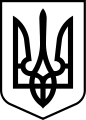 ХЕРСОНСЬКА РАЙОННА ДЕРЖАВНА (ВІЙСЬКОВА) АДМІНІСТРАЦІЯХЕРСОНСЬКОЇ ОБЛАСТІРОЗПОРЯДЖЕННЯНАЧАЛЬНИКА РАЙОННОЇ ДЕРЖАВНОЙ (ВІЙСЬКОВОЇ) АДМІНІСТРАЦІЇвід_29.11.2023_______                       Херсон                                       №__102_Про нагородження Почесноюграмотою  та Подякою голови Херсонської районної державноїадміністраціїВідповідно до статті 6 Закону України «Про місцеві державні адміністрації», керуючись розпорядженням голови Херсонської  районної державної адміністрації від 15.06.2021 № 18  «Про затвердження Положення про Почесну грамоту та Подяку голови Херсонської районної державної адміністрації Херсонської області»:Нагородити   Почесною    грамотою  голови  Херсонської    районної державної адміністрації Херсонської області за   плідну   та   сумлінну   працю,  високий    професійний    рівень, ініціативність, відповідальність, значний внесок у розвиток і становлення територіальної громади та з нагоди відзначення Дня місцевого самоврядування ГАЛИГУ                          –     начальника відділу з питань правової роботи та Світлану Сергіївну            взаємодії з правоохоронними органами Олешківської                                           міської військової адміністрації Херсонського                                           району Херсонської області    БАРАНОВА                 –      начальника управління житлово- комунального Олега Володимировича   господарства, будівництва та благоустрою                                             виконавчого    комітету Олешківської міської радиКАРАУЛОВУ            –     начальника фінансового відділу Виноградівської Олену Олексіївну              сільської ради2. Оголосити Подяку голови Херсонської районної державної адміністрації Херсонської області за плідну та сумлінну працю в органах місцевого самоврядування, вагомі досягнення у професійній діяльності, зразкове виконання службових обов’язків та з нагоди відзначення Дня місцевого самоврядування:МАКАРЧУК               –   головному бухгалтеру відділу освіти, культуриНаталії Олександрівні     та спорту Виноградівської сільської ради.Начальник районноїдержавної (військової)адміністрації                                                                Михайло ЛИНЕЦЬКИЙ